親愛的同學，此次暑假科展作業，你可以根據自己的能力及興趣來選擇A、B、C三類做法
A:創作發想組               B:引經據典組                 C:按部就班組當你選好後，就可以根據下列大綱來完成你的科展作業喔~
景興國小科展寫作大綱說明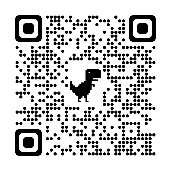 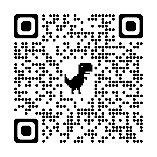 校網連結路徑:  111學年度暑假自主學習-科展           自然科學探究平臺   
請完成背面表格及科展PPT，開學後交回此張給自然老師臺北市文山區景興國民小學112學年度校內科展作品說明科展大綱說    明建    議科展主題1.確認主題前，先上網站查詢歷屆科展作品。2.題目不要訂的太大，要『小題大作』。3.搜尋題目方向可與日常生活有關、個人的興趣、  歷屆科展作品的延伸、可增加生活便利、流傳的  習俗或偏方等等。研究動機為什麼想研究這個問題與哪些課程的配合1.確認主題前，先上網站查詢歷屆科展作品。2.題目不要訂的太大，要『小題大作』。3.搜尋題目方向可與日常生活有關、個人的興趣、  歷屆科展作品的延伸、可增加生活便利、流傳的  習俗或偏方等等。研究目的研究這個問題可以明白哪些問題1.要能切合主題。2.研究目的間彼此有關聯。3.針對研究主題找出3到5個想要探討的方向。4.參考其他作品說明書的寫法。研究設備及器材需要用到哪些材料器具及數量1.可拍照。2.若器材繁多，可分類書寫。研究過程或方法將實驗的步驟逐項寫出來。1.一次實驗只能有一個變因，要做好控制變因。2.確實做實驗。3.將實驗步驟一步一步逐條寫下。4.過程中記得拍照。研究結果每一項實驗完成後的發現與結論1.邊作實驗，一邊記錄實驗結果。2.試著設計圖表，將實驗結果用圖表呈現。3.可用Excel 來畫圖表。研究討論實驗中發現的問題與解決方法1.實驗過程中若發現任何問題，要記得隨手紀錄，  免得遺忘。2.除了實驗中的問題和解決方法外，未來發展與建  議事項也可在此處一併討論。研究結論綜合整個實驗的結論1.結論宜簡潔。2.可對應研究目的來寫。參考資料及其他參考的書籍、文章或網站1.書籍書寫方式如下：作者（出版年）。書名。出版  地：出版社。2.書籍舉例說明：黃淑惠（民84）。早安淡水魚。臺  北市：紅番茄文化。3.網路資料書寫方式：  網頁名稱，登載日期。取自：網址。4.至少列2項參考資料。(  )年(  )班作者姓名:                                 (不得超過6人)一、作品名稱二、研究動機三、研究目的四、研究設備及器材五、研究過程或方法六、研究結果七、研究討論八、研究結論九、參考資料及其他